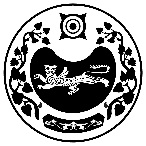 ПОСТАНОВЛЕНИЕ17.10.2022                                                                                                   № 60-пс.ВесеннееОб утверждении муниципальной программы«Энергосбережение и повышение энергетическойэффективности  муниципального образования Весенненского  сельсовета Усть-Абаканского района Республики Хакасия»В соответствии с Бюджетным кодексом Российской Федерации, Федеральным законом от 06 октября 2003 года N 131-ФЗ «Об общих принципах организации местного самоуправления в Российской Федерации», Федеральным законом от 23 ноября 2009 года № 261 – ФЗ «Об энергосбережении и о повышении энергетической эффективности и о внесении изменений в отдельные законодательные акты Российской Федерации», во исполнении постановления Правительства Республики Хакасия от 11 декабря 2012 года № 858 «Энергосбережении и повышении энергоэффективности в Республике Хакасия», руководствуясь Уставом муниципального образования Весенненский  сельсовет Усть-Абаканского района Республики Хакасия, администрация Весенненского  сельсовета Усть-Абаканского района Республики ХакасияПОСТАНОВЛЯЕТ:1. Утвердить муниципальную программу «Энергосбережение и повышение энергетической эффективности муниципального образования Весенненского сельсовета Усть-Абаканского района Республики Хакасия» (далее - Программа), согласно приложению.2. Признать  утратившим силу постановление от 30.12.2020 №66-п «Об утверждении муниципальной программы «Энергосбережение и повышение энергетической эффективности муниципального образования Весенненского сельсовета Усть-Абаканского района Республики Хакасия». 3. Главному бухгалтеру администрации Весенненского сельсовета Прокопенко Л.А. при составлении проектов бюджета на очередной финансовый год предусматривать выделение финансовых средств на реализацию Программы.4. Установить, что:4.1. Финансирование мероприятий Программы, реализуемых с привлечением средств бюджета муниципального образования Весенненский  сельсовет Усть-Абаканского района Республики Хакасия, производится в пределах объемов, определенных бюджетом муниципального образования Весенненский сельсовет Усть-Абаканского района Республики Хакасия по соответствующим отраслям на текущий финансовый год.4.2. В ходе реализации Программы отдельные мероприятия могут уточняться, а объемы финансирования мероприятий подлежат корректировке с учетом доходных возможностей бюджета муниципального образования Весенненский сельсовет Усть-Абаканского района Республики Хакасии выделенных на эти цели средств из бюджета Республики Хакасия.5. Данное постановление вступает в силу со дня его  официального опубликования (обнародования),  и подлежит        размещению на официальном сайте администрации в сети «Интернет».6. Контроль за исполнением настоящего постановления оставляю за собой.Глава Весенненского сельсовета                                              Иванов В.В.УТВЕРЖДЕНАПостановлением администрацииВесенненского сельсоветаот 17.10.2022 г. № 60-пМУНИЦИПАЛЬНАЯ ПРОГРАММА «ЭНЕРГОСБЕРЕЖЕНИЕ И ПОВЫШЕНИЕ ЭНЕРГЕТИЧЕСКОЙ ЭФФЕКТИВНОСТИ МУНИЦИПАЛЬНОГО ОБРАЗОВАНИЯ ВЕСЕННЕНСКИЙ  СЕЛЬСОВЕТ УСТЬ-АБАКАНСКОГО РАЙОНА РЕСПУБЛИКИ ХАКАСИЯ»ПАСПОРТМуниципальной программы «Энергосбережение и повышение энергетической эффективности муниципального образования Весенненский сельсовет Усть-Абаканского района Республики Хакасия»Раздел 1. Содержание проблемы и обоснование необходимости ее решения программными методамиНесмотря на проявляющийся дефицит и рост цен на энергетические ресурсы, топливо, электрическая и тепловая энергия используется в муниципальном образовании Весенненский сельсовет недостаточно рационально и эффективно.Энергосбережение является актуальным и необходимым условием нормального функционирования администрации Весенненский сельсовета, так как повышение эффективности использования энергетических ресурсов при непрерывном росте цен на энергоресурсы и соответственно росте стоимости электрической, тепловой энергии позволяет добиться существенной экономии, как энергетических ресурсов, так и финансовых ресурсов. Экономия энергетических ресурсов за счет дальнейшего широкого внедрения энергосберегающего оборудования и технологий, являются важнейшими факторами развития позитивных тенденций в экономике республики. Муниципальная программа «Энергосбережение и повышение энергетической эффективности муниципального образования Весенненский сельсовет Усть-Абаканского района Республики Хакасия» должна стать основным документом для решения проблемы рационального использования энергетических ресурсов, создания условий для решения социальных программ. Анализ функционирования организации показывает, что основные потери энергетических ресурсов наблюдаются при неэффективном использовании, распределении и потреблении электрической, тепловой энергии. Нерациональное использование и потери приводят к увеличению затрат на данный вид ресурсов. Соответственно это приводит:- к росту бюджетного финансирования;- к ухудшению экологической обстановки.Высвободившиеся за счет реализации энергосберегающих проектов финансовые средства будут направлены на решение других социально значимых вопросов.Исключительная важность принятия и реализации Программы заключается еще и в том, что конечные результаты ее выполнения могут приравниваться к вводу новых энергетических мощностей.Раздел 2. Цель и задачи, целевые индикаторыи показатели Программы, сроки ее реализацииЦелью Программы является повышение эффективности использования топливно-энергетических ресурсов на территории муниципального образования Весенненский сельсовет Усть-Абаканского района Республики Хакасия.Для достижения цели Программы необходимо обеспечить решение следующих задач:- снижение затратной части местного бюджета на оплату за потребленные энергетические ресурсы;-обеспечение учета объема всех потребляемых энергетических ресурсов.- повышение эффективности энергопотребления путем внедрения современных энергосберегающих технологий и оборудования.Раздел 3. Сроки реализации программы             Муниципальная программа «Энергосбережение и повышение энергетической           эффективности на территории муниципального образования Весенненский сельсовет Усть-Абаканского района Республики» подлежит реализации в 2022-2025 годах.Раздел 4. Перечень мероприятий ПрограммыПрограмма включает широкий спектр научно-технических и технологических мероприятий, направленных на повышение эффективности использования топливно-энергетических ресурсов на территории муниципального образования Весенненский сельсовет Усть-Абаканского района Республики Хакасия.Программа предусматривает следующие меры по энергосбережению:- организационные мероприятия по повышению эффективности использования топливно-энергетических ресурсов на территории муниципального образования;- обеспечение проведения обязательных энергетических обследований, ведение энергетических паспортов;- внедрение автоматизированных систем контроля и управления потреблением энергетических ресурсов на территории муниципального образования;- создание энергоэффективных систем искусственного освещения зданий и помещений состоящих на балансе администрации Весенненский сельсовета и селитебной территории муниципального образования Весенненский сельсовет Усть-Абаканского района Республики Хакасия;- обеспечение реализации требований по повышению энергетической эффективности товаров, работ и услуг, размещение заказов на поставку, которые осуществляются для муниципальных нужд.Мероприятия и прогнозируемые объемы финансирования Программы представлены в приложении № 1 к Программе.Раздел 5. Обоснование ресурсного обеспечения ПрограммыОБОСНОВАНИЕ РЕСУРСНОГО ОБЕСПЕЧЕНИЯДля решения поставленных задач планируются денежные средства из местного бюджета – 366,00 тыс. руб.Объем затрат на реализацию программы по направлениям расходования средств, источникам финансирования и государственным заказчикам  приведены в таблице 1.Объем финансирования программы за счет средств местного бюджета подлежит ежегодному уточнению при формировании проекта бюджета муниципального образования  Весенненский сельсовет  на соответствующий год.Раздел 6. Механизм реализации ПрограммыАдминистрация Весенненского сельсовета является заказчиком Программы и главным распорядителем средств местного бюджета, предусмотренных на реализацию мероприятий Программы.Заказчик осуществляет в установленном порядке отбор исполнителей выполнения работ, оказания услуг, поставщиков товаров - юридических и (или) физических лиц для привлечения их к реализации отдельных мероприятий Программы, выполнения отдельных работ по Программе, заключает соответствующие муниципальные контракты или договоры, предусмотренные Гражданским кодексом Российской Федерации и Федеральным законом № 44-ФЗ от 05.04.2013 г. «О контрактной системе в сфере закупок товаров, работ, услуг для обеспечения государственных и муниципальных нужд».Заказчик Программы:- несет ответственность за своевременную и качественную реализацию Программы;- определяет приоритетность мероприятий Программы;- осуществляет управление исполнителями Программы, обеспечивает их согласованные действия по реализации мероприятий Программы, обеспечивает целевое и эффективное использование средств, выделяемых на реализацию Программы;- подготавливает и направляет в Государственный комитет энергетики и тарифного регулирования Республики Хакасия заявку на финансирование мероприятий Программы в очередном финансовом году;- разрабатывает перечень целевых индикаторов и показателей для мониторинга реализации мероприятий Программы;- осуществляет ведение ежеквартальной отчетности о выполнении мероприятий Программы;-  представляет в установленном порядке отчеты о выполнении Программы.Исполнителями мероприятий Программы является администрация Весенненского  сельсовета.Финансирование и определение исполнителей Программы, реализующих мероприятия Программы с привлечением средств местного бюджета, производится в порядке, установленном действующим законодательством.Управление реализацией Программы и контроль за ходом ее выполнения осуществляется в соответствии с постановлением администрации Весенненского сельсовета Усть-Абаканского района Республики Хакасия от 04.08.2010 года № 32-п «Об утверждении порядка разработки, утверждения, реализации и оценки эффективности муниципальных программ муниципального образования Весенненский  сельсовет».Корректировка Программы, в том числе включение в нее новых мероприятий, а также продление срока ее реализации осуществляется в установленном порядке по предложению заказчика Программы. Обеспечение процедуры публичности (открытости) информации о значениях целевых индикаторов и показателей Программы, результатах мониторинга реализации Программы, мероприятия Программы и об условиях участия в них исполнителей мероприятий Программы осуществляется путем ее размещения на официальном сайте администрации Весенненского сельсовета.Часть мероприятий Программы планируется осуществлять за счет средств республиканского бюджета, выделяемых:- в виде субсидий из бюджета Республики Хакасия направленных на софинансирование расходов бюджета муниципального образования Весенненского сельсовет Усть-Абаканского района Республики Хакасия на проведение мероприятий по энергосбережению и развитие возобновляемых источников энергии.Распределение субсидий бюджета Республики Хакасия направленных на софинансирование расходов, выделяемых местным бюджетам на софинансирование мероприятий муниципальных целевых программ в области энергосбережения и повышения энергетической эффективности, осуществляется в соответствии с правилами предоставления субсидий из бюджета Республики Хакасия направленных на софинансирование расходов бюджетам муниципальных образований Республики Хакасия на проведение мероприятий по энергосбережению и развитию возобновляемых источников энергии.Важнейшим элементом является взаимосвязь планирования, мониторинга, уточнения и корректировки в реализации Программы. В связи с этим предполагается ежеквартальный анализ хода реализации Программы на основе оценки результативности ее мероприятий и достижения целевых индикаторов.Раздел 7. Оценка социально-экономическойэффективности реализации ПрограммыРеализация Программы позволит:- осуществить постепенный переход потребителей топливно-энергетических ресурсов на энергосберегающий путь функционирования и развития;- улучшить экологическую обстановку в муниципальном образовании.Целевые показатели в области энергосбережения и повышения энергетической эффективности Программы рассчитываются в соответствии с Постановлением Правительства Российской Федерации от 31 декабря 2009 года № 1225 «О требованиях к региональным и муниципальным программам в области энергосбережения и повышения энергетической эффективности».Оценка эффекта от внедрения каждого энергосберегающего мероприятия может быть сделана только для конкретного объекта и выражена в снижении общего уровня затрат на оплату потребленной энергии (электрической и тепловой), снижении потребления конкретного вида энергии, снижении потерь энергии.В целом по муниципальному образованию наиболее обобщенной характеристикой эффективности мероприятий Программы может служить величина годового экономического эффекта от внедрения энергосберегающих мероприятий. Этот эффект может рассчитываться по разным методикам в зависимости от вида энергосберегающего мероприятия, но при соблюдении единого принципа экономии - разности между затратами, которые несет за расчетный период потребитель энергетических ресурсов, если не внедряет энергосберегающее мероприятие, и затратами, которые несет потребитель энергетических ресурсов после внедрения энергосберегающего мероприятия за тот же период.Основным показателем эффективности Программы является то, что в результате комплексного подхода к задаче энергосбережения через реализацию в полном объеме мероприятий Программы будет возможно:- обеспечить рациональное использование тепловой энергии, природного газа, электроэнергии и холодной воды;- снизить расходы бюджета на финансирование оплаты коммунальных услуг по отоплению, холодному водоснабжению, газу и электроэнергии за счет ежегодного снижения потребления энергоресурсов не ниже 3 процентов;- оплачивать фактическое, а не расчетное (нормативное) потребление тепловой энергии и холодной воды;- обеспечить поддержание комфортной температуры внутри здания независимо от погодных колебаний для обеспечения нормальной жизнедеятельности людей.Экономическая эффективность Программы определяется снижением расходов бюджета на финансирование оплаты коммунальных услуг в среднем не менее чем на 6 процентов за период реализации Программы.Экономическая эффективность отражает результаты внедрения энергосберегающих мероприятий и определяется разностью между денежными доходами и расходами от реализации мероприятий Программы, а также отражает изменение величины спроса на топливно-энергетические ресурсы в результате замещения более дорогих видов топлива менее дорогими.Оценка эффективности использования средств, направляемых на реализацию энергосберегающих мероприятий, проводится на основании простого срока окупаемости энергосберегающего мероприятия.Расчет простого срока окупаемости энергосберегающего мероприятия проводится для предварительной оценки экономической эффективности энергосберегающего мероприятия на стадии составления технико-экономического обоснования данного мероприятия и осуществляется по следующей формуле:КТп = ------- , гдеЭгодТп- простой срок окупаемости энергосберегающего мероприятия (лет);К- капитальные вложения (инвестиции) в реализацию энергосберегающего мероприятия (из всех источников финансирования) (млн. рублей);Эгод- годовая экономия, получаемая от реализации энергосберегающего мероприятия (млн. рублей).Годовая экономия, получаемая от реализации энергосберегающего мероприятия, рассчитывается по следующей формуле:Эгод= (К1x О1- К2x О2), гдеЭ год- годовая экономия, получаемая от реализации энергосберегающего мероприятия (млн. рублей);К1-стоимость единицы объема энергетических ресурсов, потребленных до внедрения энергосберегающего мероприятия;О1- годовой объем энергетических ресурсов, потребленных до внедрения энергосберегающего мероприятия;К2- стоимость единицы объема энергетических ресурсов, потребленных после внедрения энергосберегающего мероприятия.О2- годовой объем энергетических ресурсов, потребленных после внедрения энергосберегающего мероприятия.Капитальные вложения (инвестиции) в реализацию энергосберегающего мероприятия включают в себя расходы по разработке бизнес-плана или технико-экономического обоснования данного мероприятия, стоимость проектно-изыскательских работ, основного и вспомогательного оборудования, строительно-монтажных и пусконаладочных работ.      ПРИЛОЖЕНИЕ 1к муниципальной программе«Энергосбережение и повышениеэнергетической эффективностимуниципального образованияВесенненский сельсоветУсть-Абаканского районаРеспублики Хакасия»СВЕДЕНИЯ О ЦЕЛЕВЫХ ПОКАЗАТЕЛЯХ ПРОГРАММЫ ЭНЕРГОСБЕРЕЖЕНИЯ И ПОВЫШЕНИЯ ЭНЕРГЕТИЧЕСКОЙ ЭФФЕКТИВНОСТИРОССИЯ ФЕДЕРАЦИЯЗЫХАКАС РЕСПУБЛИКАЗЫАFБАН ПИЛТIPI АЙМААВЕСЕННЕНСКАЙ ААЛУСТАF - ПАСТААРОССИЙСКАЯ ФЕДЕРАЦИЯРЕСПУБЛИКА ХАКАСИЯУСТЬ-АБАКАНСКИЙ РАЙОНАДМИНИСТРАЦИЯВЕСЕННЕНСКОГО СЕЛЬСОВЕТАОснования для разработки Программы и внесения изменений в нее- Бюджетный кодекс Российской Федерации; - Федеральный закон от 23.11.2009 N 261-ФЗ (ред. от 28.12.2013) «Об энергосбережении и о повышении энергетической эффективности и о внесении изменений в отдельные законодательные акты Российской Федерации».Приказ Минэнерго России от 30.06.2014 N 398 «Об утверждении требований к форме программ в области энергосбережения и повышения энергетической эффективности организаций с участием государства и муниципального образования, организаций, осуществляющих регулируемые виды деятельности, и отчетности о ходе их реализации»Постановление Правительства РФ от 11 февраля 2021 г. N 161"Об утверждении требований к региональным и муниципальным программам в области энергосбережения и повышения энергетической эффективности и о признании утратившими силу некоторых актов Правительства Российской Федерации и отдельных положений некоторых актов Правительства Российской Федерации"4) Приказ Министерства экономического развития РФ от 17 февраля 2010 г. N 61 "Об утверждении примерного перечня мероприятий в области энергосбережения и повышения энергетической эффективности, который может быть использован в целях разработки региональных, муниципальных программ в области энергосбережения и повышения энергетической эффективности"5) Приказ Министерства экономического развития РФ от 15 июля 2020 г. N 425 "Об утверждении методических рекомендаций по определению в сопоставимых условиях целевого уровня снижения государственными (муниципальными) учреждениями суммарного объема потребляемых ими дизельного и иного топлива, мазута, природного газа, тепловой энергии, электрической энергии, угля, а также объема потребляемой ими воды"6) Постановление Правительства РФ от 7 октября 2019 г. N 1289 "О требованиях к снижению государственными (муниципальными) учреждениями в сопоставимых условиях суммарного объема потребляемых ими дизельного и иного топлива, мазута, природного газа, тепловой энергии, электрической энергии, угля, а также объема потребляемой ими воды"- Постановление Правительства Республики Хакасия от 11 декабря 2012 года № 858 «Энергосбережении и повышении энергоэффективности в Республике Хакасия».Муниципальный заказчик ПрограммыАдминистрация Весенненского сельсоветаРазработчики ПрограммыАдминистрация Весенненского сельсоветаИсполнители ПрограммыАдминистрация Весенненского сельсоветаЦели и задачи ПрограммыПовышение эффективности использования топливно-энергетических ресурсов на территории муниципального образования Весенненский сельсовет; снижение доли энергозатрат в себестоимости продукции и услуг с целью повышения конкурентоспособности краевых производителей; снижение затратной части местного бюджета путем сокращения оплаты за потребленные энергоресурсы; создание источников электроснабжения на основе использования возобновляемых источников энергии; повышение эффективности производства электрической энергии, снижение потерь при ее транспортировке; повышение эффективности энергопотребления путем внедрения современных энергосберегающих технологий и оборудования; развитие действующих правовых, финансово-экономических и ценовых механизмов, стимулирующих производителей и потребителей энергоресурсов к внедрению энергосберегающих технологий и оборудованияСроки и этапы реализации Программы2022 - 2025 годыПеречень подпрограмм и основных мероприятийМероприятия и прогнозируемые объемы финансирования долгосрочной целевой программы муниципального образования Весенненский сельсовет Усть-Абаканского района Республики Хакасия «Энергосбережение и повышение энергетической эффективности муниципального образования Весенненский сельсовет Усть-Абаканского района Республики Хакасия»: создание демонстрационных зон высокой энергоэффективности на базе возобновляемых источников энергии.Объемы и источники финансирования ПрограммыВсего потребность в средствах на реализацию Программы в период 2022-2025 гг.- 366 000 рублей бюджет муниципального образования Весенненский сельсовет :- 2022 год – 50 000 рублей; - 2023 год – 72 000 рублей;- 2024 год – 72 000 рублей; - 2025 год – 172 000 рублей. Объемные показатели мероприятий корректируются с учетом доходных возможностей бюджета муниципального образования Весенненский сельсовет и выделенных на эти цели средств из бюджета Республики Хакасия.Ожидаемые результаты реализации мероприятий ПрограммыВ результате реализации Программы ожидается: экономия бюджетных средств, связанная с переводом потребителей на возобновляемые источники энергии; сокращение потерь энергии при транспортировке; снижение уровня потребления топливно-энергетических ресурсов, за счет внедрения новых энергосберегающих технологий; привлечение инвестиций на территорию муниципального образования Весенненский сельсоветУправление реализацией и контроль за ходом выполнения ПрограммыГлава Весенненского сельсовета Иванов В.В.Наименование мероприятия, источник финансированияОбъем финансирования (тыс. руб.)Объем финансирования (тыс. руб.)Объем финансирования (тыс. руб.)Объем финансирования (тыс. руб.)Объем финансирования (тыс. руб.)Наименование мероприятия, источник финансированияВСЕГОВ том числе по годамВ том числе по годамВ том числе по годамВ том числе по годамНаименование мероприятия, источник финансированияВСЕГО2022202320242025123456Проведение энергетических обследований и ведение энергетических паспортов объектов муниципальных учреждений50,00---50,00Организация уличного освещения, с приведением параметров освещенности в соответствие нормам искусственного освещения селитебных территорий66,00-22,0022,0022,00Замена старых деревянных оконных блоков на окна ПВХ (теплосберегающих), замена входных дверей на теплосберегающие в административных зданиях и зданиях подведомственных учреждений250,00*50,00*50,00*50,00*100,00*№Наименование показателя программыЕдиницаизмеренияПлановые значения целевых показателей программыПлановые значения целевых показателей программыПлановые значения целевых показателей программыПлановые значения целевых показателей программы№Наименование показателя программыЕдиницаизмерения202220232024202512345671Снижение потребления твердого топлива  на отопление и вентиляцию (здание Администрации)Втч/м2/ГСОПТребования по снижению потребления не устанавливаетсяТребования по снижению потребления не устанавливается2Снижение потребления твердого топлива  на отопление и вентиляцию (здание Капчалинский сельский дом культуры)Втч/м2/ГСОПТребования по снижению потребления не устанавливаетсяТребования по снижению потребления не устанавливается3Снижение потребления твердого топлива  на отопление и вентиляцию (здание Пожарная охрана)Втч/м2/ГСОПТребования по снижению потребления не устанавливаетсяТребования по снижению потребления не устанавливается4Снижение потребления  твердого топлива на отопление и вентиляцию (здание Весенненский сельский дом культуры)Втч/м2/ГСОПТребования по снижению потребления не устанавливаетсяТребования по снижению потребления не устанавливается5Снижение потребления электрической энергии (здание Администрации)кВтч/м279,0879,086Снижение потребления электрической энергии  (здание Капчалиский СДК)кВтч/м25,535,537Снижение потребления электрической энергии   (Весенненский СДК)кВтч/м279,0879,088Снижение потребления электрической энергии (Пожарная охрана – электроотопление)кВтч/м298,0298,029Проведение энергетических обследований и ведение энергетических паспортов объектов муниципальных учрежденийШт---210Организация уличного освещения, с приведением параметров освещенности в соответствие нормам искусственного освещения селитебных территорийШт/м(кол-во светильников/ протяженность ул.)-45/1575*45/1575*45/1575*11Замена старых деревянных оконных блоков на окна ПВХ (теплосберегающих), замена входных дверей на теплосберегающие в административных зданиях и зданиях подведомственных учрежденийШт2223